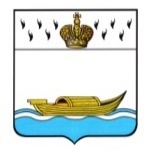 АДМИНИСТРАЦИЯВышневолоцкого городского округаПостановлениеот 21.09.2020                                                                                               № 334-1г. Вышний ВолочекВ соответствии с Федеральным законом от 13.07.2015 № 220-ФЗ «Об организации регулярных перевозок пассажиров и багажа автомобильным транспортом и городским наземным электрическим транспортом в Российской Федерации и о внесении изменений в отдельные законодательные акты Российской Федерации», Федеральным законом от 06.10.2003 № 131-ФЗ «Об общих принципах организации местного самоуправления в Российской Федерации», Уставом Вышневолоцкого городского округа Тверской области, решением Думы Вышневолоцкого городского округа от 25.12.2019 № 116 «Об уполномоченном органе местного самоуправления Вышневолоцкого городского округа на осуществление функций по организации регулярных перевозок на территории муниципального образования Вышневолоцкий городской округ Тверской области», постановлением Администрации Вышневолоцкого городского округа от 10.01.2020 № 1 «Об утверждении Порядка подготовки документа планирования регулярных перевозок пассажиров и багажа автомобильным транспортом по муниципальным маршрутам на территории муниципального образования Вышневолоцкий городской округ Тверской области», Администрация Вышневолоцкого городского округа постановляет:Внести в Документ планирования регулярных перевозок пассажиров и багажа автомобильным транспортом по муниципальным маршрутам на территории муниципального образования Вышневолоцкий городской округ на 2020-2025 годы, утвержденный постановлением Администрации Вышневолоцкого городского округа от 10.01.2020 № 2 «Об утверждении Документа планирования регулярных перевозок пассажиров и багажа автомобильным транспортом по муниципальным маршрутам на территории муниципального образования Вышневолоцкий городской округ на 2020-2025 годы» (с изменениями от 10.01.2020 № 1-1) следующие изменения:раздел 1 дополнить пунктом 41 следующего содержания:«                                                                                                                                »;раздел 2 дополнить пунктом 41 следующего содержания: «                                                                                                                                »;раздел 3 дополнить пунктом 41 следующего содержания:«                                                                                                                                 »;раздел 4 дополнить пунктом 41 следующего содержания:«                                                                                                           ».2. Настоящее постановление подлежит официальному опубликованию в газете «Вышневолоцкая правда» и размещению на официальном сайте муниципального образования Вышневолоцкий городской округ Тверской области в информационно-телекоммуникационной сети «Интернет».3. Контроль за исполнением настоящего постановления возложить на Заместителя Главы Администрации Вышневолоцкого городского округа С.Б. Богданова.4. Настоящее постановление вступает в силу со дня его официального опубликования.Глава Вышневолоцкого городского округа                                  Н.П. РощинаО внесении изменений в Документ планирования регулярных перевозок пассажиров и багажа автомобильным транспортом по муниципальным маршрутам на территории муниципального образования Вышневолоцкий городской округ на 2020-2025 годы41.№ 2Ш Центр - ул. Мирарегулярные перевозки по нерегулируемым тарифамрегулярные перевозки по нерегулируемым тарифамне планируется41.№ 2Ш Центр - ул. Миране планируется--41.№ 2Ш Центр - ул. Мира--4 квартал 2020 годаноябрь 2020 года41.№ 2Ш Центр - ул. Мираобновление подвижного составаИспользуются 1 автобус малого класса. Планируется замена автобуса малого класса на автобус аналогичного класса, но более свежего года выпускадо 2025 года